ИНФОРМАЦИОННЫЙ СБОРНИК УЧРЕДИТЕЛЬ: СОВЕТ ИВАНТЕЕВСКОГО МОПятница 29 июля 2022  г.№8 (236)     СОВЕТИВАНТЕЕВСКОГО МУНИЦИПАЛЬНОГО ОБРАЗОВАНИЯ ИВАНТЕЕВСКОГО МУНИЦИПАЛЬНОГО РАЙОНАСАРАТОВСКОЙ ОБЛАСТИШестьдесят второе заседание пятого созываРЕШЕНИЕ №13от 29 июля  2022 года с. ИвантеевкаО внесении  изменений  в решениеСовета Ивантеевскогомуниципального образования Ивантеевского муниципального района Саратовской области от 15.10.2013 №29«Об утверждении наименования улиц восточного и западного микрорайонов с. Ивантеевка»В соответствии с Федеральными законами от 06.10.2003 года №131-ФЗ «Об общих принципах организации местного самоуправления в Российской Федерации», от 18.12.1997 года №152 «О наименовании географических объектов», Законом Саратовской области от 03.04.2000 №21-ЗСО «Об административно-территориальном устройстве Саратовской области», в целях увековечения памяти  Шумейкина Никиты Андреевича, уроженца села Ивантеевка, гвардии рядового, командира отделения мотострелковой роты мотострелкового батальона, погибшего при выполнении специальной военной операции на Украине и на основании статей 3,21 Устава Ивантеевского муниципального образования Ивантеевского муниципального  района Саратовской области Совет Ивантеевского муниципального образования Ивантеевского муниципального района Саратовской области РЕШИЛ:1.  Внести в решение Совета Ивантеевского муниципального образования от 15.10.2013 №29 «Об утверждении наименования  улиц восточного и западного микрорайонов с. Ивантеевка» следующие изменения:1.1. В части 1 слова «улица Международная» заменить словами «улица Н.А. Шумейкина».1.2. В Приложении №1 к решению в условных обозначениях слова  «улица Международная» заменить словами «улица Н.А. Шумейкина» (Прилагается).2. Настоящее решение опубликовать в информационном сборнике «Ивантеевские вести».3. Настоящее решение довести  до сведения всех соответствующих служб.4. Настоящее решение вступает в силу с момента его опубликования.Глава Ивантеевскогомуниципального образования  Ивантеевского муниципальногорайона Саратовской  области                          И.В. Черникова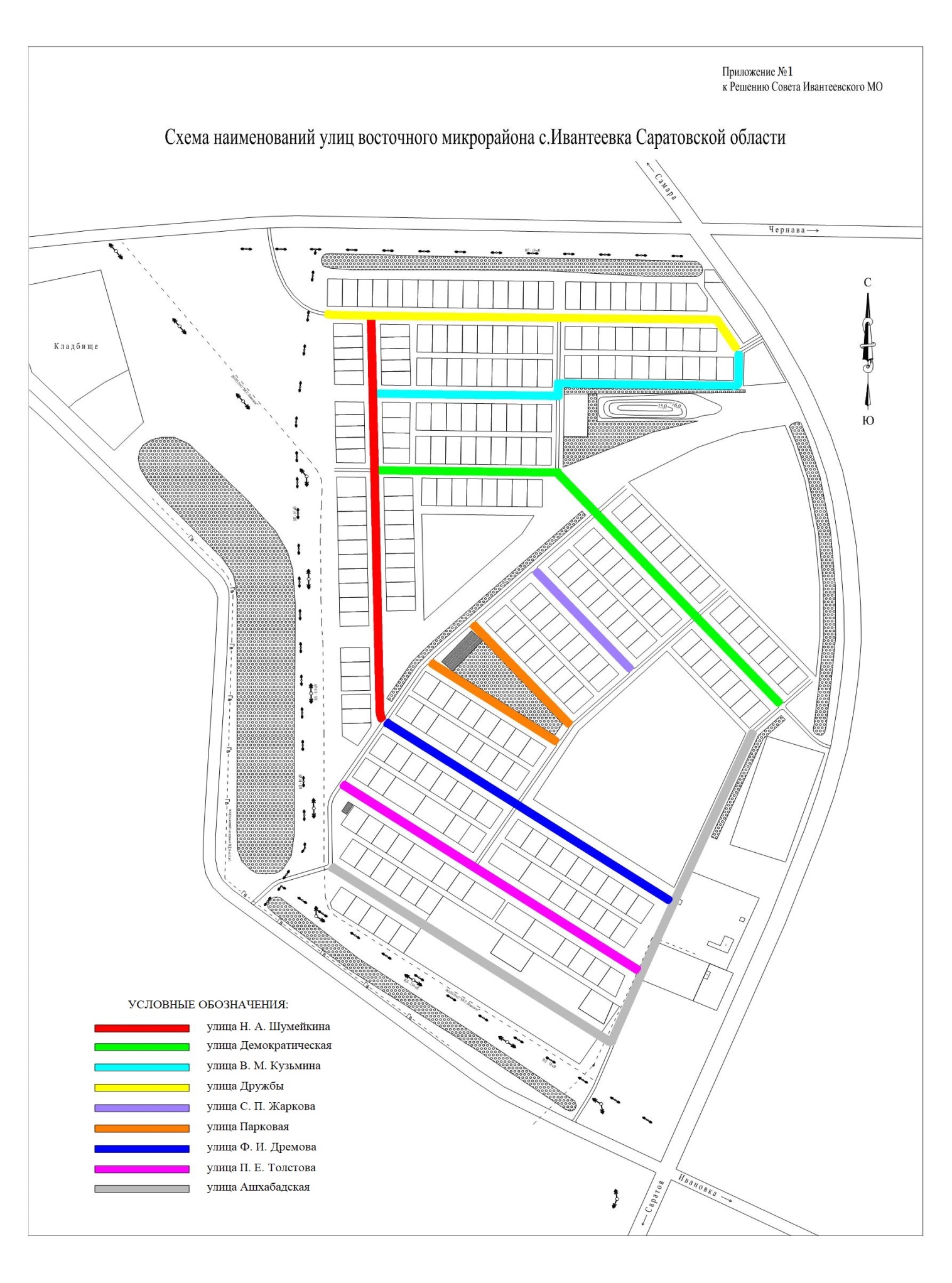 Главный редактор И.В. ЧерниковаАдрес редакции: 413950, с. Ивантеевка,      ул. Зеленая,17Главный редактор И.В. ЧерниковаАдрес редакции: 413950, с. Ивантеевка,      ул. Зеленая,17Изготовлено ротапринтным способом.Тираж 10 экземпляров.  Распространяется бесплатно. Номер подписан  29.07.2022 г.              Время подписания в печать:14.00Изготовлено ротапринтным способом.Тираж 10 экземпляров.  Распространяется бесплатно. Номер подписан  29.07.2022 г.              Время подписания в печать:14.00Изготовлено ротапринтным способом.Тираж 10 экземпляров.  Распространяется бесплатно. Номер подписан  29.07.2022 г.              Время подписания в печать:14.00